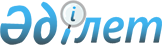 О внесении изменений в постановление акимата Сарыагашского района от 31 декабря 2014 года № 848 "Об утверждении положений государственных учреждении аппаратов акима города, поселка, села и сельских округов Сарыагашского района"
					
			Утративший силу
			
			
		
					Постановление акимата Сарыагашского района Южно-Казахстанской области от 14 августа 2015 года № 443. Зарегистрировано Департаментом юстиции Южно-Казахстанской области 24 августа 2015 года № 3322. Утратило силу постановлением акимата Сарыагашского района Южно-Казахстанской области от 12 мая 2016 года № 248      Сноска. Утратило силу постановлением акимата Сарыагашского района Южно-Казахстанской области от 12.05.2016 № 248.

      В соответствии с  Законом Республики Казахстан 23 января 2001 года "О местном государственном управлении и самоуправлении в Республике Казахстан",  Указом Президента Республики Казахстан от 29 октября 2012 года "Об утверждении Типового положения государственного органа Республики Казахстан", акимат Сарыагашского района ПОСТАНОВЛЯЕТ:

      1. Внести в  постановление акимата Сарыагашского района от 31 декабря 2014 года № 848 "Об утверждении положений государственных учреждении аппаратов акима города, поселка, села и сельских округов Сарыагашского района" (зарегистрировано в Реестре государственной регистрации нормативных правовых актов под номером 2997, опубликовано 27 февраля 2015 года в газете "Сарыагаш") следующие изменения:

      в  положении о государственном учреждении "Аппарат акима города Сарыагаш Сарыагашского района" утвержденный согласно  приложению 1 к настоящему постановлению:

      подпункт 64)  пункта 16 изложить в следующей редакции:

      "64) рассматривает дела об административных правонарушениях и налагает административные взыскания за административные правонарушения, предусмотренные в  Кодексе Республики Казахстан "Об административных правонарушениях", совершенные на территории города;";

      в  положении о государственном учреждении "Аппарат акима поселка Коктерек Сарыагашского района" утвержденный согласно  приложению 2 к настоящему постановлению:

      подпункт 64)  пункта 16 изложить в следующей редакции:

      "64) рассматривает дела об административных правонарушениях и налагает административные взыскания за административные правонарушения, предусмотренные в  Кодексе Республики Казахстан "Об административных правонарушениях", совершенные на территории поселка;";

      в  положении о государственном учреждении "Аппарат акима села Абай Сарыагашского района" утвержденный согласно  приложению 3 к настоящему постановлению:

      подпункт 64)  пункта 16 изложить в следующей редакции:

      "64) рассматривает дела об административных правонарушениях и налагает административные взыскания за административные правонарушения, предусмотренные в  Кодексе Республики Казахстан "Об административных правонарушениях", совершенные на территории села;";

      в  положении о государственном учреждении "Аппарат акима сельского округа Акжар Сарыагашского района" утвержденный согласно  приложению 4 к настоящему постановлению:

      подпункт 64)  пункта 16 изложить в следующей редакции:

      "64) рассматривает дела об административных правонарушениях и налагает административные взыскания за административные правонарушения, предусмотренные в  Кодексе Республики Казахстан "Об административных правонарушениях", совершенные на территории сельского округа;";

      в  положении о государственном учреждении "Аппарат акима сельского округа Актобе Сарыагашского района" утвержденный согласно  приложению 5 к настоящему постановлению:

      подпункт 64)  пункта 16 изложить в следующей редакции:

      "64) рассматривает дела об административных правонарушениях и налагает административные взыскания за административные правонарушения, предусмотренные в  Кодексе Республики Казахстан "Об административных правонарушениях", совершенные на территории сельского округа;";

      в  положении о государственном учреждении "Аппарат акима сельского округа Алпамыс батыр Сарыагашского района" утвержденный согласно  приложению 6 к настоящему постановлению:

      подпункт 64)  пункта 16 изложить в следующей редакции:

      "64) рассматривает дела об административных правонарушениях и налагает административные взыскания за административные правонарушения, предусмотренные в  Кодексе Республики Казахстан "Об административных правонарушениях", совершенные на территории сельского округа;";

      в  положении о государственном учреждении "Аппарат акима сельского округа Бирлесу Сарыагашского района" утвержденный согласно  приложению 7 к настоящему постановлению:

      подпункт 64)  пункта 16 изложить в следующей редакции:

      "64) рассматривает дела об административных правонарушениях и налагает административные взыскания за административные правонарушения, предусмотренные в  Кодексе Республики Казахстан "Об административных правонарушениях", совершенные на территории сельского округа;";

      в  положении о государственном учреждении "Аппарат акима сельского округа Бирлик Сарыагашского района" утвержденный согласно  приложению 8 к настоящему постановлению:

      подпункт 64)  пункта 16 изложить в следующей редакции:

      "64) рассматривает дела об административных правонарушениях и налагает административные взыскания за административные правонарушения, предусмотренные в  Кодексе Республики Казахстан "Об административных правонарушениях", совершенные на территории сельского округа;";

      в  положении о государственном учреждении "Аппарат акима сельского округа Биртилек Сарыагашского района" утвержденный согласно  приложению 9 к настоящему постановлению:

      подпункт 64)  пункта 16 изложить в следующей редакции:

      "64) рассматривает дела об административных правонарушениях и налагает административные взыскания за административные правонарушения, предусмотренные в  Кодексе Республики Казахстан "Об административных правонарушениях", совершенные на территории сельского округа;";

      в  положении о государственном учреждении "Аппарат акима сельского округа Бозай Сарыагашского района" утвержденный согласно  приложению 10 к настоящему постановлению:

      подпункт 64)  пункта 16 изложить в следующей редакции:

      "64) рассматривает дела об административных правонарушениях и налагает административные взыскания за административные правонарушения, предусмотренные в  Кодексе Республики Казахстан "Об административных правонарушениях", совершенные на территории сельского округа;";

      в  положении о государственном учреждении "Аппарат акима сельского округа Дарбаза Сарыагашского района" утвержденный согласно  приложению 11 к настоящему постановлению:

      подпункт 64)  пункта 16 изложить в следующей редакции:

      "64) рассматривает дела об административных правонарушениях и налагает административные взыскания за административные правонарушения, предусмотренные в  Кодексе Республики Казахстан "Об административных правонарушениях", совершенные на территории сельского округа;";

      в  положении о государственном учреждении "Аппарат акима сельского округа Дербисек Сарыагашского района" утвержденный согласно  приложению 12 к настоящему постановлению:

      подпункт 64)  пункта 16 изложить в следующей редакции:

      "64) рассматривает дела об административных правонарушениях и налагает административные взыскания за административные правонарушения, предусмотренные в  Кодексе Республики Казахстан "Об административных правонарушениях", совершенные на территории сельского округа;";

      в  положении о государственном учреждении "Аппарат акима сельского округа Алимтау Сарыагашского района" утвержденный согласно  приложению 13 к настоящему постановлению:

      подпункт 64)  пункта 16 изложить в следующей редакции:

      "64) рассматривает дела об административных правонарушениях и налагает административные взыскания за административные правонарушения, предусмотренные в  Кодексе Республики Казахстан "Об административных правонарушениях", совершенные на территории сельского округа;";

      в  положении о государственном учреждении "Аппарат акима сельского округа Жамбул Сарыагашского района" утвержденный согласно  приложению 14 к настоящему постановлению:

      подпункт 64)  пункта 16 изложить в следующей редакции:

      "64) рассматривает дела об административных правонарушениях и налагает административные взыскания за административные правонарушения, предусмотренные в  Кодексе Республики Казахстан "Об административных правонарушениях", совершенные на территории сельского округа;";

      в  положении о государственном учреждении "Аппарат акима сельского округа Жарты тобе Сарыагашского района" утвержденный согласно  приложению 15 к настоящему постановлению:

      подпункт 64)  пункта 16 изложить в следующей редакции:

      "64) рассматривает дела об административных правонарушениях и налагает административные взыскания за административные правонарушения, предусмотренные в  Кодексе Республики Казахстан "Об административных правонарушениях", совершенные на территории сельского округа;";

      в  положении о государственном учреждении "Аппарат акима сельского округа Жемисти Сарыагашского района" утвержденный согласно  приложению 16 к настоящему постановлению:

      подпункт 64)  пункта 16 изложить в следующей редакции:

      "64) рассматривает дела об административных правонарушениях и налагает административные взыскания за административные правонарушения, предусмотренные в  Кодексе Республики Казахстан "Об административных правонарушениях", совершенные на территории сельского округа;";

      в  положении о государственном учреждении "Аппарат акима сельского округа Жибек жолы Сарыагашского района" утвержденный согласно  приложению 17 к настоящему постановлению:

      подпункт 64)  пункта 16 изложить в следующей редакции:

      "64) рассматривает дела об административных правонарушениях и налагает административные взыскания за административные правонарушения, предусмотренные в  Кодексе Республики Казахстан "Об административных правонарушениях", совершенные на территории сельского округа;";

      в  положении о государственном учреждении "Аппарат акима сельского округа Жузимдик Сарыагашского района" утвержденный согласно  приложению 18 к настоящему постановлению:

      подпункт 64)  пункта 16 изложить в следующей редакции:

      "64) рассматривает дела об административных правонарушениях и налагает административные взыскания за административные правонарушения, предусмотренные в  Кодексе Республики Казахстан "Об административных правонарушениях", совершенные на территории сельского округа;";

      в  положении о государственном учреждении "Аппарат акима сельского округа Жилга Сарыагашского района" утвержденный согласно  приложению 19 к настоящему постановлению:

      подпункт 64)  пункта 16 изложить в следующей редакции:

      "64) рассматривает дела об административных правонарушениях и налагает административные взыскания за административные правонарушения, предусмотренные в  Кодексе Республики Казахстан "Об административных правонарушениях", совершенные на территории сельского округа;";

      в  положении о государственном учреждении "Аппарат акима сельского округа Кабланбек Сарыагашского района" утвержденный согласно  приложению 20 к настоящему постановлению:

      подпункт 64)  пункта 16 изложить в следующей редакции:

      "64) рассматривает дела об административных правонарушениях и налагает административные взыскания за административные правонарушения, предусмотренные в  Кодексе Республики Казахстан "Об административных правонарушениях", совершенные на территории сельского округа;";

      в  положении о государственном учреждении "Аппарат акима сельского округа Кошкарата Сарыагашского района" утвержденный согласно  приложению 21 к настоящему постановлению:

      подпункт 64)  пункта 16 изложить в следующей редакции:

      "64) рассматривает дела об административных правонарушениях и налагает административные взыскания за административные правонарушения, предусмотренные в  Кодексе Республики Казахстан "Об административных правонарушениях", совершенные на территории сельского округа;";

      в  положении о государственном учреждении "Аппарат акима сельского округа Куркелес Сарыагашского района" утвержденный согласно  приложению 22 к настоящему постановлению:

      подпункт 64)  пункта 16 изложить в следующей редакции:

      "64) рассматривает дела об административных правонарушениях и налагает административные взыскания за административные правонарушения, предусмотренные в  Кодексе Республики Казахстан "Об административных правонарушениях", совершенные на территории сельского округа;";

      в  положении о государственном учреждении "Аппарат акима сельского округа Кызылжар Сарыагашского района" утвержденный согласно  приложению 23 к настоящему постановлению:

      подпункт 64)  пункта 16 изложить в следующей редакции:

      "64) рассматривает дела об административных правонарушениях и налагает административные взыскания за административные правонарушения, предусмотренные в  Кодексе Республики Казахстан "Об административных правонарушениях", совершенные на территории сельского округа;";

      в  положении о государственном учреждении "Аппарат акима сельского округа Ошакты Сарыагашского района" утвержденный согласно  приложению 24 к настоящему постановлению:

      подпункт 64)  пункта 16 изложить в следующей редакции:

      "64) рассматривает дела об административных правонарушениях и налагает административные взыскания за административные правонарушения, предусмотренные в  Кодексе Республики Казахстан "Об административных правонарушениях", совершенные на территории сельского округа;";

      в  положении о государственном учреждении "Аппарат акима сельского округа Тегисшил Сарыагашского района" утвержденный согласно  приложению 25 к настоящему постановлению:

      подпункт 64)  пункта 16 изложить в следующей редакции:

      "64) рассматривает дела об административных правонарушениях и налагает административные взыскания за административные правонарушения, предусмотренные в  Кодексе Республики Казахстан "Об административных правонарушениях", совершенные на территории сельского округа;";

      в  положении о государственном учреждении "Аппарат акима сельского округа Ушкын Сарыагашского района" утвержденный согласно  приложению 26 к настоящему постановлению:

      подпункт 64)  пункта 16 изложить в следующей редакции:

      "64) рассматривает дела об административных правонарушениях и налагает административные взыскания за административные правонарушения, предусмотренные в  Кодексе Республики Казахстан "Об административных правонарушениях", совершенные на территории сельского округа;".

      2. Государственному учреждению "Аппарат акима Сарыгашского района" в порядке, установленном законодательными актами Республики Казахстан обеспечить:

      1) государственную регистрацию в органах юстиции Республики Казахстан;

      2) направление настоящего постановления на официальное опубликование в периодических печатных изданиях, распространяемых на территории Сарыгашского района и информационно – правовой системе "Әділет";

      3) размещение настоящего постановления на интернет – ресурсе акимата Сарыгашского района.

      3. Контроль за исполнением настоящего постановления возложить на руководителя аппарата акима района Ж.Алсеитова.

      4. Настоящее постановление вводится в действие по истечении десяти календарных дней после дня его первого официального опубликования.


					© 2012. РГП на ПХВ «Институт законодательства и правовой информации Республики Казахстан» Министерства юстиции Республики Казахстан
				
      Аким района

Б.Парманов
